Отзывна урок по математике во 2 классе на тему «Миллиметр» учителя начальных классов «Усемикентская СОШ» Каякентского района  Магомедова Зухра Сайпутдиновна.     Урок организован в полном соответствии с требованием ФГОС. Продуманна его структура, целесообразно выделены временные промежутки для постановки цели, закрепления материала, самооценки.  В основе урока лежит деятельный подход, который способствует развитие личности учащихся на основе усвоения универсальных способов деятельности. Магомедова З.С.  организационный момент урока начала с психологической разрядки, что сняло напряжение, скованность, которые свойственны многим детям и помогло в дальнейшем формировать навыки учебной деятельности. Формировались коммуникативные УУД: планировали учебное содружество с учителями и сверстниками. Для  мотивации познавательной  деятельности школьников использован проблемно-поисковый метод, на этапе самоопределения к деятельности создана проблемная ситуация, в ходе которой дети сами определили тему и цели урока. Предположили о ком будет говорится в сказке. Формировались познавательные УУД  - извлечение необходимой информации из загадок, осознанное и произвольное построение речевого высказывания.  Для реализации главной цели урока: знакомство и осмысление содержания сказки использовала прием чтения с остановками. Для проверки восприятия содержания сказки использована вопросно-ответная форма. Ребята сами подошли к основной мысли сказки. Формируются познавательные УУД- осуществляют смысловое чтение анализ и сравнение. Построение правильных ответов на вопросы. Проведенная физминутка, способствовала снятию напряжения и зарядки слухового -визуального восприятия сказки. На этапе закрепления выбрана первая форма работы для большой результативности проверки осмысления прочитанного произведения. Формировались коммуникативные УУД: умение договариваться с товарищем, находить общее решение. На стадии рефлексии было подведение итогов, поставленных целей и самооценка. Домашнее задание соответствует требованиям допустимого объема и прокомментировано. Урок своевременно завершен. Цели урока достигнуты. Вывод: учителю в ходе всего урока удалось поддерживать учебно - познавательный интерес к учебному материалу, систематизировать знания учащихся, развивать практические умения и навыки, способность к самооценке на основе критериев успешности учебной деятельности, что говорит о его профессионализме и 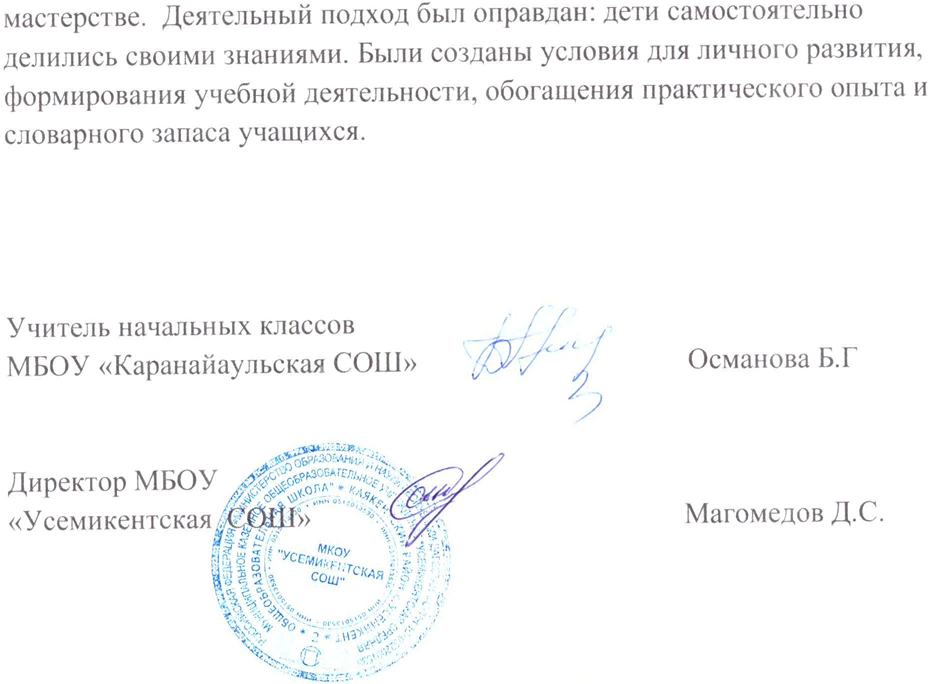 